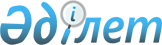 2014 жылға Шалқар ауданы бойынша ұйымдардың тізбесін, қоғамдық жұмыстардың түрлерін, көлемін және нақты жағдайларын бекіту туралы
					
			Күшін жойған
			
			
		
					Ақтөбе облысы Шалқар ауданы әкімдігінің 2014 жылғы 18 сәуірдегі № 92 қаулысы. Ақтөбе облысының Әділет департаментінде 2014 жылғы 16 мамырда № 3903 болып тіркелді. Күші жойылды - Ақтөбе облысы Шалқар ауданы әкімдігінің 24.12.2014 № 283 қаулысымен     Ескерту. Күші жойылды - Ақтөбе облысы Шалқар ауданы әкімдігінің 24.12.2014 № 283 қаулысымен.

     РҚАО ескертпесі.

     Құжаттың мәтінінде түпнұсқаның пунктуациясы мен орфографиясы сақталған.



      Қазақстан Республикасының 2001 жылғы 23 қаңтардағы № 148 «Қазақстан Республикасындағы жергілікті мемлекеттік басқару және өзін-өзі басқару туралы» Заңының 31-бабына, Қазақстан Республикасының 2001 жылғы 23 қаңтардағы № 149 «Халықты жұмыспен қамту туралы» Заңының 7-бабының 5)тармақшасына және 20 бабына, «Халықты жұмыспен қамту туралы» Қазақстан Республикасының 2001 жылғы 23 қаңтардағы Заңын іске асыру жөніндегі шаралар туралы» Қазақстан Республикасы Үкіметінің 2001 жылғы 19 маусымдағы № 836 қаулысына сәйкес Шалқар ауданының әкімдігі ҚАУЛЫ ЕТЕДІ:

      1. 

Жұмыссыздарды уақытша жұмыспен қамтуды ұйымдастыру үшін қоғамдық жұмыстар өткізілетін ұйымдардың тізбесі, түрлері көлемі және нақты жағдайлары қосымшаға сәйкес бекітілсін.

      2. 

«Шалқар аудандық жұмыспен қамту және әлеуметтік бағдарламалар бөлімі» мемлекеттік мекемесі (Б. Ержанов) жұмыссыздарды қоғамдық жұмыстарға олардың тіркелген күніне сәйкес реттелік тәртібінде қатыстыруды қамтамасыз етсін.

      3. 

«Шалқар аудандық экономика және бюджеттік жоспарлау бөлімі» мемлекеттік мекемесі (А. Баешов) 451-002-100 «Қоғамдық жұмыстар» бюджеттік бағдарламасы бойынша қоғамдық жұмысты жергілікті бюджет қаржысы есебінен қаржыландыруды жүзеге асыруды қамтамасыз етсін.

      4. 

Осы қаулының орындалуын бақылау аудан әкімінің орынбасары Д. Қарашолақоваға жүктелсін

      5. 

Осы қаулы алғашқы ресми жарияланғаннан кейін күнтізбелік он күн өткен соң қолданысқа еңгізіледі.

 

  2014 жылға Шалқар ауданы бойынша қоғамдық жұмыстың көлемі мен түрлері, нақты жағдайлары және ұйымдардың тізбесі.

        Қоғамдық жұмыстың нақты шарттары. Жұмыс аптасының ұзақтығы, екі демалыс күндерімен бес күн құрайды, сегіз сағаттық жұмыс күні, түскі үзіліс – 1 сағат. Еңбекақысы жұмыс уақытын есепке алу табелінде көрсетілген нақты еңбек еткен уақытына, жұмыссыздардың жеке есепшоттарына аудару жолымен жүзеге асырылады.

 
					© 2012. Қазақстан Республикасы Әділет министрлігінің «Қазақстан Республикасының Заңнама және құқықтық ақпарат институты» ШЖҚ РМК
				      Аудан әкімі Е. Данағұлов

Аудан әкімдігінің 2014 жылғы 18 сәуірдегі № 92 қаулысына Қосымша№Мекемелер атауыЖұмыс және қызмет түрлері (жобалар)Орында-

латын жұмыс және қызмет көлемнің табиғи көрсет-

кіштеріБеріл-

ген сұранысБекітіл-

діЕңбекке қатысушының еңбек-

ақысының көлемі№Мекемелер атауыЖұмыс және қызмет түрлері (жобалар)Орында-

латын жұмыс және қызмет көлемнің табиғи көрсет-

кіштеріЖұмыс орнының саныЖұмыс орнының саны1«Шалқар ау-дық әкімінің аппараты»

ММ-сіТехникалық жұмыс: құжаттарды өңдеуге көмектесу.

Курьерлік жұмыс2000 дана44Қазақстан Республикасы заңнамасы мен белгіленген төменгі еңбекақы.2«Шалқар қаласы әкімінің аппараты»

ММ-сіТехникалық жұмыс: құжаттарды өңдеуге көмектесу.

Курьерлік жұмыс2500 дана753«Айшуақ

ауылдық округі әкімінің аппараты» ММ-сіТехникалық жұмыс: құжаттарды өңдеуге көмектесу.

Курьерлік жұмыс1000 дана524«Ақтоғай ауылдық округі әкімінің аппараты» ММ-сіТехникалық жұмыс: құжаттарды өңдеуге көмектесу.

Курьерлік жұмыс1000 дана525«Біршоғыр ауылдық округі әкімінің аппараты» ММ-сіТехникалық жұмыс: құжаттарды өңдеуге көмектесу.

Курьерлік жұмыс1000 дана526«Бозой ауылдық округі әкімінің аппараты» ММ-сіТехникалық жұмыс: құжаттарды өңдеуге көмектесу.

Курьерлік жұмыс1000 дана527«Есет Көтібарұлы ауылдық округі әкімінің аппараты» ММ-сіТехникалық жұмыс: құжаттарды өңдеуге көмектесу.

Курьерлік жұмыс1000 дана528«Жаңақоныс ауылдық округі әкімінің аппараты» ММ-сіТехникалық жұмыс: құжаттарды өңдеуге көмектесу.

Курьерлік жұмыс1000 дана529«Қауылжыр ауылдық округі әкімінің аппараты» ММ-сіТехникалық жұмыс: құжаттарды өңдеуге көмектесу.

Курьерлік жұмыс1000 дана5210«Кішіқұм ауылдық округі әкімінің аппараты» ММ-сі«Жылыту маусымындағы жұмыстар, қысқы кезінде су құбырларының жұмыс істеуін қамтамасыз ету»1500 шаршы метр5211«Мөңке би ауылдық округі әкімінің аппараты» ММ-сіТехникалық жұмыс: құжаттарды өңдеуге көмектесу.

Курьерлік жұмыс.800 дана3112«Тоғыз ауылдық округі әкімі аппараты» ММ-сі«Жылыту маусымындағы жұмыстар, қысқы кезінде су құбырларының жұмыс істеуін қамтамасыз ету»714 шаршы метр3113«Шалқар ауылдық округі әкімінің аппараты» ММ-сіТехникалық жұмыс: құжаттарды өңдеуге көмектесу.

Курьерлік жұмыс800 дана3114«Шетырғыз ауылдық округі әкімінің аппараты»

ММ-сі«Жылыту маусымындағы жұмыстар, қысқы кезінде су құбырларының жұмыс істеуін қамтамасыз ету»714 шаршы метр3115«Шалқар аудандық жұмыспен қамту және әлеуметтік бағдарламалар бөлімі»

ММ-сіТехникалық жұмыс: құжаттарды өңдеуге көмектесу.

Курьерлік жұмыс3500 дана7716«Шалқар аудандық мәдениет және тілдерді дамыту бөлімі»

ММ-сі«Абаттандыру». Аумақты жинауға көмектесу3000

шаршы метр4417«Шалқар аудандық ауыл шаруашылығы және ветеринария бөлімі»

ММ-сіТехникалық жұмыс: құжаттарды өңдеуге көмектесу.

Курьерлік жұмыс1500 дана3318«Шалқар ауданының білім бөлімі» ММ-сіТехникалық жұмыс: құжаттарды өңдеуге көмектесу.

Курьерлік жұмыс4200 дана101019«Аудандық статистика басқармасы» ММ-сіТехникалық жұмыс: құжаттарды өңдеуге көмектесу.

Курьерлік жұмыс1500 дана3320«Шалқар аудандық ішкі істер бөлімі».Қоғамдық тәртіпті сақтау.10 көше171521«Шалқар аудандық ішкі саясат бөлімі»

ММ-сіТехникалық жұмыс: құжаттарды өңдеуге көмектесу.

Курьерлік жұмыс1000 дана2222«Шалқар аудандық қорғаныс істер жөніндегі бөлімі»

ММ-сіТехникалық жұмыс: құжаттарды өңдеуге көмектесу.

Карточкамен жұмыс.5000 дана131323«Шалқар ауданы бойынша салық басқармасы» ММ-сіТехникалық жұмыс: құжаттарды өңдеуге көмектесу.

Курьерлік жұмыс3500 дана7724«Шалқар аудандық жер қатынастары бөлімі»

ММ-сіТехникалық жұмыс: құжаттарды өңдеуге көмектесу.1000 дана2225«Шалқар аудандық тұтынушылар-

дың құқықтарын қорғау басқармасы» ММ-сіТехникалық жұмыс: құжаттарды өңдеуге көмектесу.

Курьерлік жұмыс3500 дана7726«Инфраком-

қызмет» ЖШС-гіШалқар қаласындағы көшелерді жинастыру, қоқыс шығару, ағаштарды кесу80 шақырым705827Шалқар стан-сасы желілік полиция бөлімшесіҚұжаттарды өңдеуге көмектесу.

Курьерлік жұмыстар.1000 дана2228Шалқар аудандық ардагерлер кеңесіТехникалық жұмыс: құжаттарды өңдеуге көмектесу.1000 дана2229«Шалқар аумақтық сот орындаушылар бөлімі»Техникалық жұмыс: құжаттарды өңдеуге көмектесу.

Курьерлік жұмыс1500 дана3330Зейнетақы орталығы Шалқар аудандық бөлімшесі.Техникалық жұмыс: құжаттарды өңдеуге көмектесу.

Мұрағаттық жұмыс1000 дана2231«Шалқар ауданының әділет басқармасы» ММ-сіТехникалық жұмыс: құжаттарды өңдеуге көмектесу.

Мұрағаттық жұмыс1000 дана2232«Нұр Отан» партиясы Шалқар аудандық филиалы.Құжаттарды өңдеуге көмектесу.2000 дана4433«Шалқар ауданының жұмыспен қамту орталығы» ММ-сіТехникалық жұмыс: құжаттарды өңдеуге көмектесу.

Курьерлік жұмыс1500 дана3334«Ақтөбе облысының мемлекеттік мұрағаты» КММ Шалқар филиалы.Техникалық жұмыс: құжаттарды өңдеуге көмектесу.

Мұрағаттық жұмыс1500 дана5335Шалқар аудандық почта байланысы торабы.Техникалық жұмыс: құжаттарды өңдеуге көмектесу.

Курьерлік жұмыс3500 дана7736«Шалқар аграрлық-тех-никалық колледжі» МКҚКТехникалық жұмыс: құжаттарды өңдеуге көмектесу.1000 дана2237«Шалқар ауданындағы педагогикалық –психология- лық түзеу кабинеті» КММ-сіТехникалық жұмыс: құжаттарды өңдеуге көмектесу.1000 дана2238«Шалқар ауданының кәсіпкерлік бөлімі»

ММ-сіТехникалық жұмыс: құжаттарды өңдеуге көмектесу.1000 дана2239«Шалқар аудандық прокуратурасы»Техникалық жұмыс: құжаттарды өңдеуге көмектесу.

Курьерлік жұмыс1000 дана2240В.Н.Цеханович атындағы №1 спорт мектебі.Техникалық жұмыс: құжаттарды өңдеуге көмектесу.1000 дана22Барлығы:248198